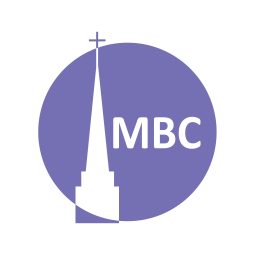 INTRODUCTION:  We’ve anticipated this event for some time (13:13, 14:21, 18:17). Now, God honours Abram’s request to rescue the righteous ten (if they can be found), showing just how unrighteous and deserving of judgement Sodom was.REVIEW: The Bible Project, Genesis (be cautious with other videos)KEY POINT: rescue, wickedness, sodomy, justice A.M. SERMON RECAP (Joel Angelis)What was the sermon about?What were the key points?Key takeaways…? Questions to keep considering?P.M. SERMON RECAP (Gen 18:16–33, Chris Crocker) Why does God reveal His will to His friends?How would God’s judgement of Sodom be just?Like Jesus, how did Abraham intercede for others, even his enemies?Might God be withholding judgement on Canada because of us?READ: Genesis 19:1–22QUESTIONS: V. 1- Entertaining angels unawares (Heb 13:2)…neither the Sodomites nor Lot fully knew who these men were. Lot was in the gates [as a Judge, v. 9] perhaps as a favour for Abram’s victory (Gen 14). Why is it sobering to think we might entertain angels unawares? Why is hospitality so important?V.v. 2–3-If the angels were investigating the city, why would they have wanted to spend the night in the square? Why did Lot ‘press them strongly’?Why is much sin done at night? What does it say of a culture when it is practiced openly in the daylight?V. 4- Lot shows hospitality like his uncle. By contrast the residents inhospitably sought gang rape. The totality of the group shows the depravity of the entire community.Vv. 5–7- “to know” refers to intimate relations (c.f. 4:1, 24). Why would Lot describe these as ‘wicked’? [he speaks to more than being inhospitable] (Read Gen 2:24, Jude 1:7).  Why does the Bible universally condemn homosexuality, or Sodomy? (Gen 19; Lev 18:22, 20:13; Judg 19; Ro 1:26–27; 1 Cor 6:9; 1 Ti 1:10; Jud 1:7). (C.f. our statement on ‘Creation Order, Gender and Sexuality’). V. 8- While being cowardly, and possibly linked to social custom, how does Lot’s response shed light on what he thought was more sinful?V. 9- How do the Sodomites condemn themselves here?Vv. 10–11- The angels wonderfully deliver Lot. Why did they not need to continue their investigation? How is sin and pride like groping in the dark?Vv. 12–14- The Angels continued their search for the righteous (c.f. Ch. 18), could they find 10 righteous? The future sons-in-law thought Lot was joking. How do people fool themselves into thinking that God is only joking about judgement? How does Sodom remind us it is a reality?V. 16- Why did Lot linger? Why should we seek to escape judgement and sin? How was the Lord merciful in snatching Lot? How has He ever snatched us?How is Lot and Sodom a good picture of the need to flee to Jesus from destruction? (think Little Pilgrim’s Big Journey).How did God show Lot grace in letting him go to Zoar? What purpose and place do you think the story of Sodom and Lot have in the story of Abraham, of Genesis? NEXT WEEK: May 15- Genesis 21, Isaac and Ishmael